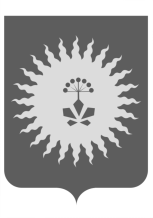 АДМИНИСТРАЦИЯ АНУЧИНСКОГО МУНИЦИПАЛЬНОГО РАЙОНА
П О С Т А Н О В Л Е Н И Е23.08.2016 г.                             с. Анучино                                № 191         В соответствии с Федеральным законом от 27.07.2010 № 210-ФЗ "Об организации предоставления государственных и муниципальных услуг", Федеральным законом от 06.10.2003 № 131-ФЗ «Об общих принципах организации местного самоуправления в Российской Федерации», Федеральным законом от 03.07.2016 № 370-ФЗ «О внесении изменений в статьи 51 и 55 Градостроительного кодекса Российской Федерации», постановлением администрации Анучинского муниципального района от 22.08.2011 № 375 «О порядке разработки и утверждения административных регламентов предоставления муниципальных услуг на территории Анучинского муниципального района», Устава Анучинского муниципального района, в целях приведения нормативных правовых актов администрации Анучинского муниципального района в соответствие с действующим законодательством, администрация Анучинского муниципального районаПОСТАНОВЛЯЕТ:Внести в административный регламент предоставления администрацией Анучинского муниципального района муниципальной услуги «Выдача разрешений на ввод объектов в эксплуатацию», утвержденный постановлением администрации Анучинского муниципального района от 29.06.2012 № 338, следующие изменения:1.1. Дополнить пунктом 2.9.1 следующего содержания: «2.9.1. Документы, предусмотренные подпунктами 5, 6, 7, 8, 9, 12 могут быть направлены в электронной форме». 2. Общему отделу администрации Анучинского муниципального района опубликовать настоящее постановление в средствах массовой информации и разместить на официальном сайте администрации Анучинского муниципального района в информационно-телекоммуникационной сети  Интернет.3. Настоящие изменения вступают в силу со дня их официального опубликования.4.  Контроль за исполнением настоящего постановления возложить на первого заместителя главы администрации Анучинского муниципального района Ю.А. Белинского.Глава Анучинского                	муниципального района                                                           С.А. ПонуровскийО внесении изменений в административный регламент предоставления администрацией Анучинского муниципального района муниципальной услуги «Выдача разрешений на ввод объектов в эксплуатацию», утвержденного постановлением администрации Анучинского муниципального района от 29.06.2012 г. № 338 